Санитарно-химические исследования питьевой водыОбъем программы: 72ч.Цель программы: приобретение теоретических знаний и практических навыков работы по контролю качества питьевой водыКатегория слушателей: лица, имеющие среднее профессиональное и (или) высшее образования; лица, получающие среднее профессиональное и (или)высшее образованияПродолжительность обучения: 14 дней.Форма обучения: очная, очно-заочная, заочная, По окончании обучения выдается:  удостоверение установленного образца о повышении квалификацииСодержание  программы:Общие требования к компетентности лабораторий, выполняющих анализы водыТехника безопасности при работе химической лаборатории, электро - пожарная безопасностьСовременные требования к качеству воды. Организация контроля качества воды Физико-химические методы анализа воды Контроль качества анализов Основные требования, предъявляемые к работе с микроорганизмами III-IV групп патогенности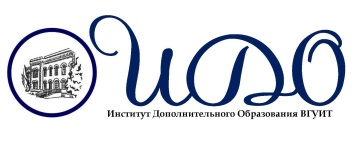 Институт дополнительного образования Воронежского государственного университета инженерных технологийг. Воронеж, пр-т Революции, 19тел./факс +7(473)253-32-41e-mail: ido@ido-vguit.ruhttp:// www.ido-vguit.ru 